СУМСЬКА МІСЬКА РАДАVІІІ СКЛИКАННЯ       СЕСІЯРІШЕННЯвід                                №             -МРм. СумиРедакція 1Розглянувши електронну петицію Плаксієнка Євгенія Ігоровича «Розпуск всього складу виконавчого комітета Сумської міської ради», розміщеної на веб-порталі «Єдина система місцевих петицій» (https://petition.e-dem.in.ua/sumy/Petition/View/2544), щодо розпуску виконавчого комітету Сумської міської ради VIII скликання, відповідно до статті 23-1 Закону України «Про звернення громадян», пункту 4.3 розділу 4 Положення про порядок подання електронних петицій та їх розгляду органами місцевого самоврядування міста Суми, затвердженого рішенням Сумської міської ради від 25 жовтня 2017 року № 2692-МР, частини другої статті 19 Конституції України, з огляду на те, що розпуск виконавчого комітету є крайнім заходом реагування на діяльність колегіального виконавчого органу місцевого самоврядування, враховуючи відсутність у петиції вагомих причини (мотивів) і об’єктивних обставин, які б в сукупності вказували на те, що подальше перебування відповідних осіб у складі виконавчого комітету та на службі в органах місцевого самоврядування є неможливим (недоцільним) та/або таким, що негативно позначається на діяльності органів місцевого самоврядування, керуючись статтею 25 Закону України «Про місцеве самоврядування в Україні», Сумська міська радаВИРІШИЛА:1. Не підтримувати електронну петицію Плаксієнка Євгенія Ігоровича «Розпуск всього складу виконавчого комітета Сумської міської ради», розміщеної на веб-порталі «Єдина система місцевих петицій» (https://petition.e-dem.in.ua/sumy/Petition/View/2544). 2. Відділу організаційно-кадрової роботи Сумської міської ради (Антоненко А.Г.) повідомити Плаксієнка Євгенія Ігоровича про прийняте рішення із зазначенням підстав не підтримання електронної петиції.				Редакція 2Розглянувши електронну петицію Плаксієнка Євгенія Ігоровича «Розпуск всього складу виконавчого комітета Сумської міської ради», розміщеної на веб-порталі «Єдина система місцевих петицій» (https://petition.e-dem.in.ua/sumy/Petition/View/2544), щодо розпуску виконавчого комітету Сумської міської ради VIII скликання, відповідно до статті 23-1 Закону України «Про звернення громадян», пункту 4.3 розділу 4 Положення про порядок подання електронних петицій та їх розгляду органами місцевого самоврядування міста Суми, затвердженого рішенням Сумської міської ради від 25 жовтня 2017 року № 2692-МР, частини другої статті 19 Конституції України, враховуючи те, що виконавчим комітетом Сумської міської ради на засіданні 29 січня 2021 року прийнято низку рішень щодо підвищення тарифів на перевезення пасажирів у приватному міському транспорті без проведення громадських слухань та відкритості складових тарифів на перевезення пасажирів та без заслуховування інформації щодо пасажиропотоку у місті Суми, керуючись пунктом 3 частини першої статті 26 Закону України «Про місцеве самоврядування в Україні», Сумська міська радаВИРІШИЛА:Підтримати електронну петицію електронну петицію Плаксієнка Євгенія Ігоровича «Розпуск всього складу виконавчого комітета Сумської міської ради», розміщеної на веб-порталі «Єдина система місцевих петицій» (https://petition.e-dem.in.ua/sumy/Petition/View/2544). Розпустити виконавчий комітет Сумської міської ради VIII скликання.Відділу організаційно-кадрової роботи Сумської міської ради (Антоненко А.Г.) повідомити Плаксієнка Євгенія Ігоровича про прийняте рішення.Сумський міський голова						О.М. Лисенко Виконавець: Антоненко А.Г.____________    _______2021 рокуІніціатор розгляду питання – Сумський міський головаПроект рішення підготовлено відділом організаційно-кадрової роботи Сумської міської радиДоповідає: Лисенко О.М.Лист погодженнядо проекту рішення Сумської міської ради  Про розгляд електронної петиції Плаксієнка Євгенія Ігоровича «Розпуск всього складу виконавчого комітета Сумської міської ради» Начальник відділуорганізаційно-кадрової роботи					А.Г. АнтоненкоНачальник правового управління					О.В. ЧайченкоСекретар Сумської міської ради					О.М. РєзнікПроект рішення підготовлений з урахуванням вимог Закону України «Про доступ до публічної інформації» та Закону України «Про захист персональних даних».						__________________ А.Г. Антоненко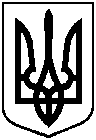 ПРОЄКТОприлюднено «___» ___________ 2021Про розгляд електронної петиції Плаксієнка Євгенія Ігоровича «Розпуск всього складу виконавчого комітета Сумської міської ради»